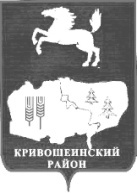 АДМИНИСТРАЦИЯ КРИВОШЕИНСКОГО РАЙОНА ПОСТАНОВЛЕНИЕ10.05.2018г.                                                     		                                  		№ 230с. КривошеиноТомской областиО Совете по делам инвалидовВ целях рассмотрения вопросов по формированию и проведению политики по профилактике инвалидности, реабилитации инвалидов, обеспечения им равных с другими гражданами возможностей в реализации конституционных прав и свобод, а также в целях обеспечения согласованных действий органов социальной защиты населения, других ведомств и общественных организаций по решению проблем инвалидности и инвалидов,ПОСТАНОВЛЯЮ:1.Создать Совет по делам инвалидов при Главе Кривошеинского района.2.Утвердить положение о Совете по делам инвалидов при Главе Кривошеинского района, согласно приложению 1 к настоящему постановлению.3.Утвердить состав Совета по делам инвалидов при Главе Кривошеинского района, согласно приложению 2 к настоящему постановлению.4.Разместить настоящее постановление на официальном сайте муниципального образования Кривошеинский район в сети «Интернет» и опубликовать в  Сборнике нормативно правовых актов Администрации Кривошеинского района.            5.Настоящее постановление вступает в силу с даты его подписания.           6.Контроль за исполнением настоящего постановления возложить на Первого заместителя Главы Кривошеинского района.Глава Кривошеинского района(Глава Администрации)                                                                                   С.А. ТайлашевСибиряков Дмитрий Викторович (38251)2-12-71Прокуратура, Сибиряков, Жуйкова А.С.,Управление образования, Лебедева Н.Г. Полубятко Т.А. Главы сельских поселенийПриложение 1к Постановлению Администрации Кривошеинского района от 10.05.2018г. N 230ПОЛОЖЕНИЕО Совете по делам инвалидов при ГлавеКривошеинского района1. Общие положения1.1.Совет по делам инвалидов при Главе Кривошеинского района (далее –Совет) является совещательным органом, созданным в целях обеспечения согласованного функционирования и взаимодействия государственных и муниципальных органов управления, предприятий, организаций, учреждений, общественных объединений, фондов, иных организаций и граждан при рассмотрении вопросов, связанных с решением проблем инвалидности и инвалидов в Кривошеинском  районе.1.2.В своей деятельности Совет руководствуется федеральным законодательством, законодательством Томской области, муниципальными правовыми актами органов местного самоуправления Кривошеинского района, настоящим Положением.1.3.Совет является коллегиальным органом, представляющим и согласующим интересы всех заинтересованных сторон по решению проблем инвалидности и инвалидов в Кривошеинском районе.2. Основные направления деятельности Совет в пределах своей компетенции осуществляет деятельность по следующим основным направлениям:2.1.Выявление и анализ причин инвалидности, принятие мер по ее предупреждению.2.2.Повышение эффективности медицинской, профессиональной и социальной реабилитации инвалидов.2.3.Контроль за обеспечением беспрепятственного доступа инвалидов к информации и объектам социальной инфраструктуры -жилыми, общественными, производственными, культурно-зрелищными учреждениям.2.4.Совершенствование дошкольного, школьного и профессионального образования инвалидов.2.5.Содействие формированию инвалидам условий для реализации права на труд и обеспечения их занятости.2.6.Сотрудничество с предприятиями, учреждениями, организациями Кривошеинского района по созданию инвалидам условий для полноценного отдыха, активного занятия с портом и участия их в культурной жизни района.2.7.Согласование социальных проектов и программ общественных объединений и организаций, инициатив граждан.2.8.Другие вопросы социальной политики, связанные с интересами инвалидов и решением проблем инвалидности.3. Функции Совета:3.1.Рассматривает на своих заседаниях вопросы, отнесенные к компетенции и Совета.3.2.Взаимодействует с органами государственной власти Томской области, органами местного самоуправления Кривошеинского района и поселений в границах Кривошеинскогорайона, средствами массовой информации и иными заинтересованными организациями, работающими в направлении реализации политики в сфере профилактики инвалидности, реабилитации инвалидов и обеспечения им равных возможностей по вопросам, отнесенным к компетенции Совета.3.3.Осуществляет сбор и анализ информации, необходимой для принятия решений по вопросам, отнесенным к компетенции Совета.3.4.Осуществляет контроль исполнения муниципальных правовых актов органов местного самоуправления Кривошеинского района, направленных на реализацию политики в сфере профилактики инвалидности, реабилитации инвалидов и обеспечения им равных возможностей.3.5.Содействует организациям и гражданам Кривошеинского района в реализации их инициативы, направленной на решение проблем инвалидности и инвалидов.4. Права СоветаДля осуществления функций Совет вправе:4.1.Участвовать в разработке проектов муниципальных правовых актов органов местного самоуправления Кривошеинского района, затрагивающих интересы инвалидов и проблемы инвалидности.4.2.Принимать участие в разработке мероприятий, затрагивающих интересы инвалидов и проблемы инвалидности.4.3.Запрашивать и получать от органов местного самоуправления поселений Кривошеинскогорайона, структурных подразделений администрации Кривошеинского района, предприятий, организаций и учреждений, общественных объединений Кривошеинского района необходимую информацию по вопросам, относящимся к его компетенции.4.4.Привлекать специалистов органов местного самоуправления поселений Кривошеинскогорайона, структурных подразделений администрации Кривошеинского района, предприятий, учреждений района для участия в подготовке решений по вопросам, входящим в компетенцию Совета.4.5.Организовывать и проводить конференции, семинары, совещания, круглые столы, консультации и другие мероприятия, направленные на решение проблем инвалидов и инвалидности.4.6.Направлять своих представителей для участия в конференциях, семинарах, совещаниях, круглых столах и других мероприятий, затрагивающих интересы инвалидов и проблемы инвалидности.5. Состав и организация работы Совета:5.1.Совет состоит из председателя, заместителя председателя, ответственного секретаря и членов Совета.5.2.Заседания Совета проводятся по мере необходимости, но не реже одного раза в полгода .5.3.Совет осуществляет свою деятельность в соответствии с планом работы, утвержденным на заседании.5.4.Проект повестки дня очередного заседания Совета формируется ответственным секретарем Совета и утверждается председателем Совета.5.5.Члены Совета, ответственные за подготовку планируемых вопросов повестки дня, должны не позднее, чем за 5 дней представить информацию по рассматриваемому вопросу и свои предложения для проекта решения.5.6.Заседание Совета ведет председатель Совета, а в случае его отсутствия заместитель.5.7.Заседание считается правомочным, если на нем присутствует не менее половины членов Совета.5.8.В заседаниях Совета кроме его членов могут участвовать должностные лица органов местного самоуправления поселений Кривошеинского района, структурных подразделений администрации Кривошеинского района и других ведомств, имеющих отношение к обсуждаемым вопросам.5.9.Решение Совета считается принятым, если за него проголосовало более половины участвующих в заседании членов Совета.5.10.Решение Совета оформляется в виде протокола, который подписывает председатель Совета либо лицо, председательствующее на заседании Совета.5.11.Совет в соответствии с возложенными на него задачами может создавать из числа,как своих членов, так и представителей общественных объединений, научных и других организаций, не входящих в состав Совета (по согласованию с ними), постоянные и временные рабочие группы (комиссии) для проведения аналитических и экспертных работ. Руководство деятельностью таких групп (комиссий) осуществляют члены Совета.5.12.Осуществление текущей организационной работы, ведение документации, извещение членов Совета и приглашение на заседания, формирование повестки дня, рассылку проектов документов, подлежащих обсуждению, организацию подготовки заседаний Совета осуществляет ответственный секретарь Совета.Приложение 1к Постановлению Администрации Кривошеинского района от 10.05.2018г. N 230СОСТАВСовета по делам инвалидов при Главе Кривошеинского районаТайлашев Сергей Александрович- Глава Кривошеинского района, председатель СоветаСибиряков Дмитрий Викторович- Первый заместитель Главы Кривошеинского района, заместитель председателя Совета Жуйкова Анастасия Сергеевна- Ведущий специалист по экономической политике и целевым программам, ответственный секретарь СоветаЧлены Совета:Нестеров Виктор Васильевич – главный врач ОГАУЗ «Кривошеинская районная больница», Председатель Думы Кривошеинского района  (по согласованию),Кустова Мария Федоровна– Руководитель управления образования;Поляруш Андрей Николаевич– Заместитель Председателя Думы Кривошеинского района(по согласованию);Полубятко Татьяна Александровна– директор ОГКУ «ЦСПН Кривошеинского района» (по согласованию)Сайнакова Наталья Николаевна- директор ОГБПОУ «КАПТ» (по согласованию)Главы сельских поселений- по согласованиюКурицына Регина Григорьевна- руководитель экономического отделаЛебедева Надежда Григорьевна-директор ОГКУ «ЦЗН Кривошеинского  района» (по согласованию)Савицкий Вячеслав Викторович– директор НП «Центр поддержки предпринимательства Кривошеинского района» (по согласованию)